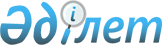 Қызылорда облысы әкімдігінің 2021 жылғы 4 ақпандағы № 198 "2021 жылға арналған асыл тұқымды мал шаруашылығын дамытуды, мал шаруашылығының өнімділігін және өнім сапасын арттыруды субсидиялау бағыттары бойынша субсидиялар көлемдерін, ауыл шаруашылығы жануарларының аналық басының азығына жұмсалған шығындар құнын арзандатуға субсидиялар нормативтерін, субсидиялар алушыларға қойылатын өлшемшарттарын, субсидиялар алуға арналған өтінім беру мерзімдерін бекіту туралы" қаулысына өзгерістер енгізу туралыҚызылорда облысы әкімдігінің 2021 жылғы 8 желтоқсандағы № 434 қаулысы. Қазақстан Республикасының Әділет министрлігінде 2021 жылғы 11 желтоқсанда № 25741 болып тіркелді
      Қызылорда облысының әкімдігі ҚАУЛЫ ЕТЕДІ:
      1. Қызылорда облысы әкімдігінің 2021 жылғы 4 ақпандағы № 198 "2021 жылға арналған асыл тұқымды мал шаруашылығын дамытуды, мал шаруашылығының өнімділігін және өнім сапасын арттыруды субсидиялау бағыттары бойынша субсидиялар көлемдерін, ауыл шаруашылығы жануарларының аналық басының азығына жұмсалған шығындар құнын арзандатуға субсидиялар нормативтерін, субсидиялар алушыларға қойылатын өлшемшарттарын, субсидиялар алуға арналған өтінім беру мерзімдерін бекіту туралы" қаулысына (нормативтік құқықтық актілерді мемлекеттік тіркеу Тізілімінде № 8140 болып тіркелген) келесі өзгерістер енгізілсін:
      көрсетілген қаулымен бекітілген 2021 жылға арналған асыл тұқымды мал шаруашылығын дамытуды, мал шаруашылығының өнімділігін және өнім сапасын арттыруды субсидиялау бағыттары бойынша субсидиялар көлемдерінде:
      реттік нөмірлері 15, 15.1, 15.2, 15.3, 15.4, 15.5 жолдар мынадай редакцияда жазылсын:
      "барлығы" және "Жиыны" деген жолдар мынадай редакцияда жазылсын:
      2. "Қызылорда облысының ауыл шаруашылығы басқармасы" мемлекеттік мекемесі осы қаулыны заңнамада белгіленген тәртіппен Қазақстан Республикасының Әділет министрлігінде мемлекеттік тіркеуді қамтамасыз етсін.
      3. Осы қаулының орындалуын бақылау Қызылорда облысы әкімінің орынбасары Б.Д. Жахановқа жүктелсін.
      4. Осы қаулы оның алғашқы ресми жарияланған күнінен бастап қолданысқа енгізіледі.
					© 2012. Қазақстан Республикасы Әділет министрлігінің «Қазақстан Республикасының Заңнама және құқықтық ақпарат институты» ШЖҚ РМК
				
"
15.
2021 жылға арналған ауыл шаруашылығы малдарының аналық басының азығына жұмсалған шығындар құнын арзандату
2021 жылға арналған ауыл шаруашылығы малдарының аналық басының азығына жұмсалған шығындар құнын арзандату
2021 жылға арналған ауыл шаруашылығы малдарының аналық басының азығына жұмсалған шығындар құнын арзандату
2021 жылға арналған ауыл шаруашылығы малдарының аналық басының азығына жұмсалған шығындар құнын арзандату
2021 жылға арналған ауыл шаруашылығы малдарының аналық басының азығына жұмсалған шығындар құнын арзандату
2021 жылға арналған ауыл шаруашылығы малдарының аналық басының азығына жұмсалған шығындар құнын арзандату
"
15.1
Сүтті және сүтті-етті бағыттағы асыл тұқымды ірі қара малдың аналық басы (600 бастан басталатын)
бас
60 000
1 200
72 000
";
"
15.2
Етті және етті-сүтті бағыттағы тауарлық ірі қара малдың аналық басы
бас
15 000
66 866
1 002 990
";
"
15.3
Қойдың аналық басы
бас
2 500
208 534
521 335
";
"
15.4
Жылқының аналық басы
бас
10 000
25 156
251 560
";
"
15.5
Түйелердің аналық басы
бас
10 000
6 368
63 680
";
"
барлығы
2 306 520
".
"
Жиыны
4 916 566
".
      Қызылорда облысының әкімі 

Г. Абдыкаликова

      "КЕЛІСІЛДІ"Қазақстан РеспубликасыАуыл шаруашылығы министрлігі
